人教版编版四年级下册语文第六单元测试卷时间：90分钟    满分：100分读拼音，写词语。（10分）  jué    jiàng          kǔn   bāng          yí     hàn    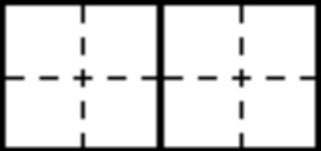    zhǔ      fù              yī   shēng     bù     kēng                      二、选字填空。（4分）             尚     徽      绸     栓1.中国很久就开通了丝（     ）之路了。2.小明家的羊都是（      ）在围栏里的。3．小花的爷爷有很多枚（       ）章。4.蝼蚁（      ）且偷生，更何况我们是人呢？所以要懂得自尊自爱。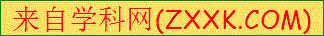 三、选择正确的选项用“_”画出。（12分）1.小华们在他家的走廊（láng   làng）上玩猜谜（mí    mì）语。 2.亮亮因为被妈妈骂了，嘴唇（chùn    chún）抿着，情绪（xú  xù）有点低落。3.小雨的屋子里遭遇了劫（jiè    jié）难，连枕（zhèn    zhěn）头都给刺刀挑破了。四、比一比，组成词语。(16分)炕（    ）       铅（    ）      呜（    ）      膊（    ）坑（    ）       沿（    ）      乌（    ）      薄（    ）五、我会填。（12分）歪歪（     ）          （      ）搡搡（     ）的脊背        （     ）的鸟窝笑（      ）            蓬（     ）六、写出有下列偏旁的字并组词。（6分）1走：（    ）     组词（    ）（    ）2. 忄：（    ）    组词（    ）（    ）3.月：（    ）     组词（    ）（    ）七、默写《独坐敬亭山》（8分）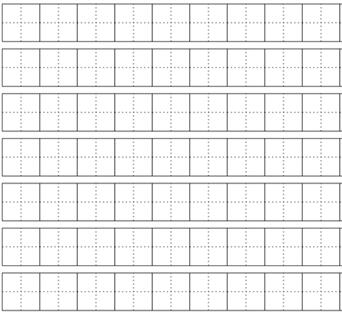 八、阅读天地。（20分）    不知从什么时候起，和他出去，他不愿让人牵起他的手了。一只胖胖的小手在我的手掌里，像一条倔强的活鱼一样挣扎着。有一次，我带他去买东西，他提出要让自己买。我给了他一角钱。他攥着钱，走近了柜台，忽然又胆怯起来。我说：“你递上钱，我帮你说好了。”“不要，不要，我自己说。”他说。到了柜台前，他又嘱咐我一句：“你不要讲话啊！”营业员终于过来了，他神情有点儿紧张，勇敢地开口了：“同志，买，买一包山楂片。”就这样他买东西日益熟练起来，情绪日益高涨起来。文中的他对独立的要求是什么?文中的他第一次买东西买的是什么？文中的他最开始买东西的神情是怎么样的，最后又是怎么样的？九、作文。（18分）我们正在慢慢的长大，学会了做很多的事情。你学会了哪件事情让你最有成就感？把它写出来吧。请以“我学会了_______”为题写一篇作文。人教部编版四年级下册语文第六单元测试卷答案一、读拼音，写词语。（10分）  倔强        捆绑       遗憾     嘱咐       一声不吭                   二、选字填空。（4分）1.  绸2.  栓3．徽4. 尚三、选择正确的选项用“_”画出。（12分）1. láng    mí   2. chún    xù3. jié    zhěn四、比一比，组成词语。(16分)炕（ 火炕 ）   铅（ 铅笔 ）    呜（ 呜咽 ）    膊（ 胳膊 ）坑（ 沙坑 ）   沿（ 沿途 ）    乌（ 乌鸦 ）    薄（ 凉薄 ）五、我会填。（12分）歪歪（  斜斜   ）            （   推推   ）搡搡（  光溜溜   ）的脊背        （  暖和和   ）的鸟窝笑（   咪咪   ）            蓬（  松松   ）六、写出有下列偏旁的字并组词。（6分）1走：（  趁  ）    组词（  趁 ）（机    ）2. 忄：（  慌  ）    组词（  慌  ）（  乱  ）3.月：（  胳 ）      组词（  胳  ）（  膊  ）七、默写《独坐敬亭山》（8分）众鸟高飞尽，孤云独去闲。相看两不厌，只有敬亭山。八、阅读天地。（20分）    不知从什么时候起，和他出去，他不愿让人牵起他的手了。一只胖胖的小手在我的手掌里，像一条倔强的活鱼一样挣扎着。有一次，我带他去买东西，他提出要让自己买。我给了他一角钱。他攥着钱，走近了柜台，忽然又胆怯起来。我说：“你递上钱，我帮你说好了。”“不要，不要，我自己说。”他说。到了柜台前，他又嘱咐我一句：“你不要讲话啊！”营业员终于过来了，他神情有点儿紧张，勇敢地开口了：“同志，买，买一包山楂片。”就这样他买东西日益熟练起来，情绪日益高涨起来。[来源:学&科&网]文中的他对独立的要求是什么?答：自己去买东西，自己的事情自己做。文中的他第一次买东西买的是什么？答：山楂片（3）文中的他最开始买东西的神情是怎么样的，最后又是怎么样的？答：最开始是紧张，最后越来越熟练。九、作文。（18分）我们正在慢慢的长大，学会了做很多的事情。你学会了哪件事情让你最有成就感？把它写出来吧。请以“我学会了_______”为题写一篇作文。略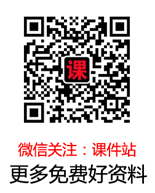 序号一二三四五六七八九总分得分[来源:Zxxk.Com][来源:学#科#网][来源:学|科|网]